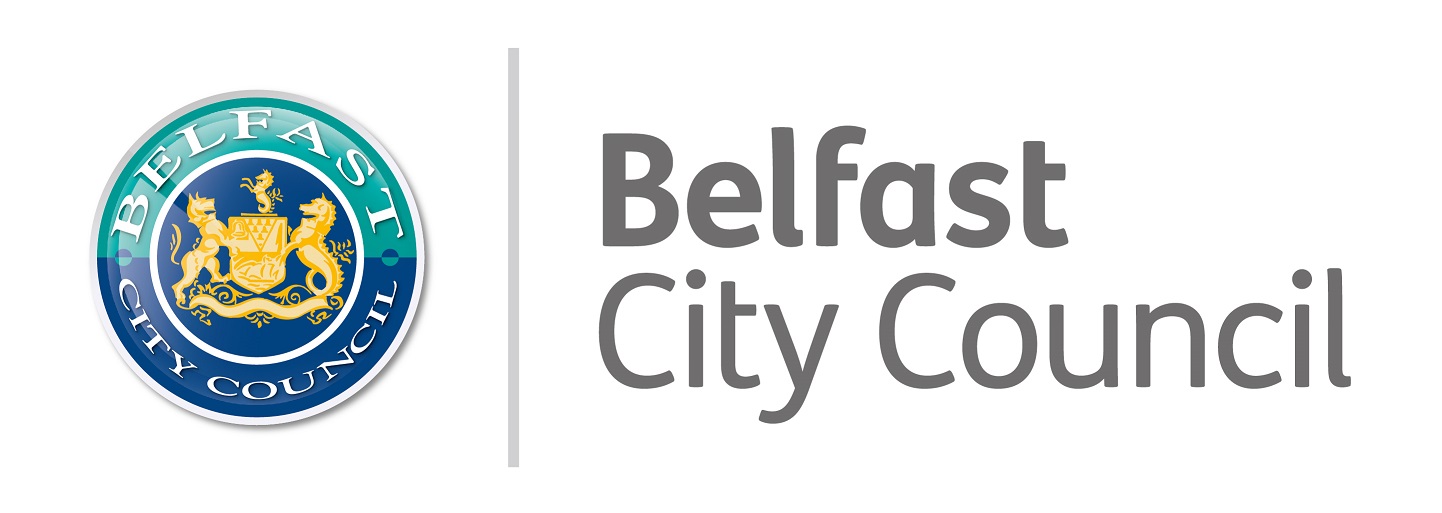 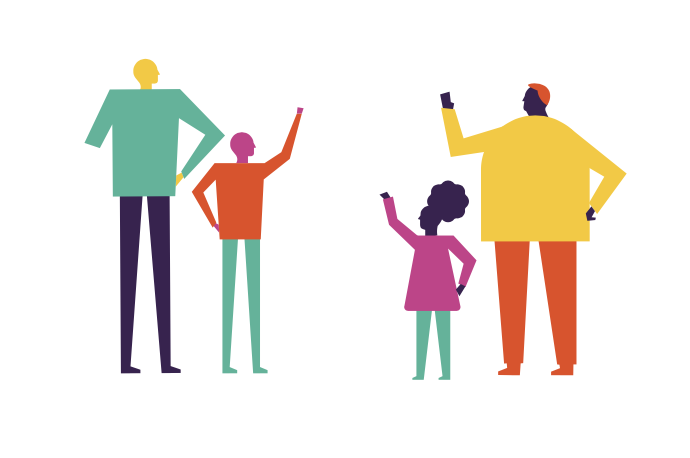 2 Royal Avenue – expression of interest formA recent development in Council’s 2021 recovery programme for Belfast is taking on a meanwhile use space in the city centre as a new approach to experiential tourism and culture in the city.  Opened in December 2021 this space delivers on many of the ambitions of the city’s cultural strategy and will be led by City Council Culture & Tourism teams, it will be housed in 2 Royal Avenue – the old Tesco supermarket. This pilot meanwhile cultural space will be a city collaboration to curate a series of experiences authentic to Belfast. This project has been funded through Tourism NI’s Market Led Product Development Programme, working in partnership, to enhance the visitor experience within Belfast and Northern Ireland in support of the Northern Ireland Embrace a Giant Spirit campaign.Council will work with city partners to curate a truly unique and creative programme of events for the space including music, food, visual art, performance and multi-disciplinary events, to look at new ways of telling stories, increasing ambition, taking creative risks, experimenting and co-creating with our visitors and citizens. This meanwhile use cultural venue pilot will run between December 2021 and March 2022:The space will operate 7 days a week with opening times and programming reflecting the gaps in the city’s current offer.There are 3 x dedicated pods for artists and creators to use for meetings, making work and running workshops (currently a drop-in system – booking may be required depending on demand)There is a large event space with a flexible layout for hosting a range of events (music/food/fashion/art/ markets/ talks/ theatre) 2 Royal Avenue will have a regular metamorphosis with creative partners coming on board to co-lead on creative content and programming with Council in this pilot phase. Opening Hours:** Completing this form does not guarantee a booking in the space. This form is used for us to assess demand and see if and how we can accommodate requests for bookings that complement and work alongside our proposed plans for 2 Royal Avenue**We welcome proposals from organisations, groups and individualsGeneral principles for using 2 Royal Avenue spacePriority will be given to:Culture based events – music, food, fashion, visual art, science, environment, theatre, dance, literature, talksFree to access OR affordable ticketing (eg box office can be used to cover costs to run events)Opportunities to commission creators/ artists directlyCostNo hire fee Basic staffing coverage provided – Venue/Duty Manager, Event Sec door staff & security, general cleaningStandard audio/ visual equipment provided – stage/ lights/ PA & technician Booker responsible for hiring and operating additional equipment if requiredBooker responsible for covering extra event staffing costs if required Booker responsible for managing their own box office (tickets must be booked even with free access to manage numbers in the space)Please return this form to culture@belfastcity.gov.uk We have had a high demand to use the space so please bear with us and we will get back to you to discuss your proposal as soon as we can. Day of the weekOpening Hours - December 2021-March 2022Opening Hours - December 2021-March 2022Monday to Tuesday10am - 6pmCore hours Wednesdays to Thursdays10am - 9pmCore hours + specialist evening programmingFriday to Saturday 10am - 7pm Core hours + evening overlap Sunday10am - 6pm Core hours + specialist morning programming2 Royal Avenue – Expression of Interest Form 20222 Royal Avenue – Expression of Interest Form 20222 Royal Avenue – Expression of Interest Form 20222 Royal Avenue – Expression of Interest Form 20222 Royal Avenue – Expression of Interest Form 20222 Royal Avenue – Expression of Interest Form 2022Contact nameOrganisation (if applicable)AddressTelephone MobileEmailWebsite/ insta/ FB (if applicable)Booking Query DetailsBooking Query DetailsBooking Query DetailsBooking Query DetailsBooking Query DetailsBooking Query DetailsProposed DatesProposed TimesSpace requiredFront Section (Dome)Back Section (Events Space)Back Section (Events Space)Back Section (Events Space)Workshop Pods (3 available)Space requiredEvent Name & DescriptionProposed audience numbersProposed box office managementTechnical requirements – A/VGet in requirementsCatering requirements (we have an in-house café serving hot drinks and pastries, they can accommodate special requests)Audience seating layout requirementsPublic Liability Insurance – confirm cover and provider